Please delete this message and the guidelines in the Timing, Interaction and Procedure columns and write your own detail.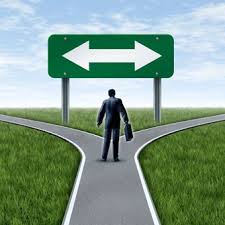 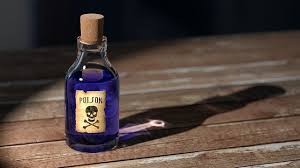 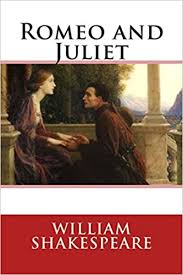 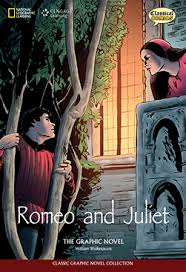 Many years ago, in Verona, Italy, there were two families.‘We are the Capulets.’‘We are the Montagues.’These families are always fighting. The Montagues have a son, Romeo. The Capulets have a daughter, Juliet.One night the Capulets have a party and Romeo goes. He meets Juliet and they fall in love. Juliet’s cousin, Tybalt, sees Romeo and is very angry.‘He’s a Montague! Get him!’‘Oh Romeo, why are you a Montague?’Romeo and Juliet talk and decide to get married.They know that their families will be very angry, so they go to Friar Lawrence and are married in secret.The next day, Tybalt sees Romeo. He is still angry with Romeo and wants to fight him.Romeo does not want to fight but his best friend, but Mercutio, does.‘If you won’t fight him, I will!’Mercutio fights Tybalt. Tybalt kills Mercutio! Romeo is so upset he fights Tybalt andkills him too!  Another fight broke out between the two families, Romeo, outraged, kills Juliet's cousin. The Prince of Verona is very angry and sends Romeo away. Juliet goes to Friar. He helps Juliet. ‘Here is a special drink. You will sleep for two days. Your family will think you are deadbut you will wake up. Then you and Romeo can be free together.’Friar Lawrence sends Romeo a letter to tell him the plan. But Romeo does not get themessage. He hears that Juliet is dead! Romeo still believing Juliet to be dead, Romeo poisons himself. ‘Now I will stay with you forever.’Too late, Juliet wakes up! She sees what happened.‘Oh no! You didn’t leave any poison for me but here is your knife.’Romeo and Juliet are both dead. Friar Lawrence tells the Capulets and Montagueswhat happened. They are so sad they agree not to fight any more
Exercise 1
Read the questions carefully and fill in the correct answer.1) Whose family is Romeo?2) Where did Romeo and Juliet meet?3) Why Tybalt angry to Romeo? 4) Why the Prince of Verona is very angry and sends Romeo away?5) Why Romeo think Juliet died?Exercise 2 Read the questions carefully and fill in the correct answer.1) Why the two families solve conflict?2) why they had married in secret?3) Why Romeo kill Tybalt? 4) Why did Romeo die follow Juliet?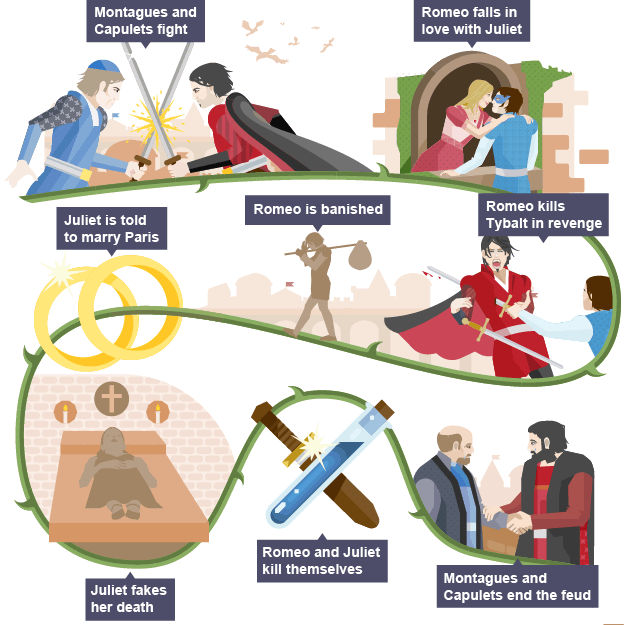 Answer)Exercise 11) Whose family is Romeo? The Montagues have a son, Romeo.2) Where did Romeo and Juliet meet?One night the Capulets have a party and Romeo goes. He meets Juliet and they fall in love.3) Why Tybalt angry to Romeo? Juliet’s cousin, Tybalt, sees Romeo and is very angry because Romeo visit the party.4) Why the Prince of Verona is very angry and sends Romeo away?He killed Tybalt.5) Why Romeo think Juliet died?Because he did not receive Juliet message. Exercise 21) Why the two families solve conflict?Friar Lawrence tells the Capulets and Montagueswhat happened. They are so sad they agree not to fight any more.2) why they had married in secret?Romeo and Juliet talk and decide to get married.They know that their families will be very angry, so they go to Friar Lawrence and are married in secret.3) Why Romeo kill Tybalt? Mercutio fights Tybalt. Tybalt kills Mercutio! Romeo is so upset he fights Tybalt and kills him too!4) Why did Romeo die follow Juliet?Romeo still believing Juliet to be dead, Romeo poisons himself. ‘Now I will stay with you forever.’NameClass DateLesson TypePlan typeLengthYUK YUNGJUTESOL2020.08.26ReadingPPP30 minLessonLessonTopicRomeo and JulietMain AimSs practice their reading comprehension.Secondary AimSs practice their speaking fluency.	Materials and References	the text, worksheets, picture slidesReference : https://learnenglishkids.britishcouncil.org/sites/kids/files/attachment/short-stories-shakespeare-romeo-and-juliet-transcript.pdf Student ProfileStudent ProfileStudent ProfileStudent ProfileLevelLow-IntermediateLow-IntermediateLow-IntermediateAge9-11Number of Students2DetailThey are native Korean. They are satisfy basic survival needs and very routine social demands. Understand simple learned phrases easily and some new simple phrases containing familiar vocabulary, spoken slowly with frequent repetition. They are native Korean. They are satisfy basic survival needs and very routine social demands. Understand simple learned phrases easily and some new simple phrases containing familiar vocabulary, spoken slowly with frequent repetition. They are native Korean. They are satisfy basic survival needs and very routine social demands. Understand simple learned phrases easily and some new simple phrases containing familiar vocabulary, spoken slowly with frequent repetition. Anticipated Difficulties and their Solutions:The quantity of new language points to be learned about the 2nd conditional is too much for students to handle in a short 30-minute lesson. This could lead to anxiety, rushing, and a lot of teacher talk. For this lesson I will manage this by selectively presenting only a few new concepts about the 2nd conditional. The remaining new language points can be presented in the next lesson.	My Personal Aim	What I hope most to demonstrate in this lesson is the ability to make the learning as easy and clear to understand as possible.Stage Name: Lead-inPurpose of this stage: To relax both the teacher and students. To focus attention on the lesson. To lead in to the topic, activating background knowledge – this will help to contextualize the text. This is a BEFORE READINING stage.Stage Name: Lead-inPurpose of this stage: To relax both the teacher and students. To focus attention on the lesson. To lead in to the topic, activating background knowledge – this will help to contextualize the text. This is a BEFORE READINING stage.Stage Name: Lead-inPurpose of this stage: To relax both the teacher and students. To focus attention on the lesson. To lead in to the topic, activating background knowledge – this will help to contextualize the text. This is a BEFORE READINING stage.Materials: List all materials that will be needed in this stage.Materials: List all materials that will be needed in this stage.Materials: List all materials that will be needed in this stage.TimingInteractionProcedure30 sec1 min30 secTT-S/S-ST-SGreet. Instructions.Hello guys. Do you like storybook? What is your favorite story? I like Beauty and the Beast. It was very impression and romantic to me. How about you? Talk with your partner. Brainstorm/talk to a partner.Feedback if appropriate.Stage Name: PresentationPurpose of this stage: To pre-teach keywords if necessary, and answer a guiding questions (such as a predicting task, or a specific question). These steps provide extra help for students to comprehend the text. This is a BEFORE READINING stage.Stage Name: PresentationPurpose of this stage: To pre-teach keywords if necessary, and answer a guiding questions (such as a predicting task, or a specific question). These steps provide extra help for students to comprehend the text. This is a BEFORE READINING stage.Stage Name: PresentationPurpose of this stage: To pre-teach keywords if necessary, and answer a guiding questions (such as a predicting task, or a specific question). These steps provide extra help for students to comprehend the text. This is a BEFORE READINING stage.Materials: List all materials that will be needed in this stage.Materials: List all materials that will be needed in this stage.Materials: List all materials that will be needed in this stage.TimingInteractionProcedure4 min10 sec1 min50 secT-STS-ST-SPre-teach keywordsOk guys. Look at this picture (keyword) Look at this picture. What do you think?(decide)CCQ- do I need to choose something (YES)     Do I need to think carefully? (YES)     Is it easy? (No)Drill - Repeat after me 3 timesIndividual drillingBoard- How many syllables in decide?   2 syllablesDivides decide into syllables:   de-cideStressed syllable in decide:   de-cide(Poison)Elicit – How do you think this picture?CCQ – Is it dangerous? (YES)Drill – Repeat after me 3 timesIndividual drillingBoard – How many syllables in poison?   2 syllablesDivide poison into syllables:   poi-sonStressed syllable in poison:   poi-sonGuiding QuestionDo you know this story? (show picture)Is its sad story or happy story? Talk to your partner about them.Student DiscussFeedback. Nominate a few students to share their ideas. Stage Name: Practice – Literal Comprehension Purpose of this stage: is to get students to practice reading for literal detail. They will also practice fast reading (skimming and scanning). This is a WHILE READINING stage.Stage Name: Practice – Literal Comprehension Purpose of this stage: is to get students to practice reading for literal detail. They will also practice fast reading (skimming and scanning). This is a WHILE READINING stage.Stage Name: Practice – Literal Comprehension Purpose of this stage: is to get students to practice reading for literal detail. They will also practice fast reading (skimming and scanning). This is a WHILE READINING stage.Materials: List all materials that will be needed in this stage.Materials: List all materials that will be needed in this stage.Materials: List all materials that will be needed in this stage.TimingInteractionProcedure30 sec4 min1 min1 minTSS-ST-SInstructions. Set the purpose for reading. Hand out worksheets.Guys, now we are going to work on a worksheet. Before, we start please read story first and read the questions carefully and fill in the correct answers.’  please do exercise 1 only.ICQDo you only work on exercise 1? (Yes) Do you answer exercise 2 when you are done with exercise1? (No)Students read the whole text for the 1st time and write answers on the worksheet.Time’s up. Now, please you check your answer with your partner. Pair check.Feedback to check accuracy.Stage Name: Practice – Interpretive ComprehensionPurpose of this stage: is to get students to get students to practice interpreting a text correctly This will require more detailed, careful reading, and thinking time to arrive at the correct answer. This is a WHILE READINING stage.Stage Name: Practice – Interpretive ComprehensionPurpose of this stage: is to get students to get students to practice interpreting a text correctly This will require more detailed, careful reading, and thinking time to arrive at the correct answer. This is a WHILE READINING stage.Stage Name: Practice – Interpretive ComprehensionPurpose of this stage: is to get students to get students to practice interpreting a text correctly This will require more detailed, careful reading, and thinking time to arrive at the correct answer. This is a WHILE READINING stage.Materials: List all materials that will be needed in this stage.Materials: List all materials that will be needed in this stage.Materials: List all materials that will be needed in this stage.TimingInteractionProcedure30 sec3 min1 min 30 min1 min 30 minTSS-ST-SInstructions. Set the purpose for reading. Hand out worksheets.Now we will work on the next exercise. This time it will be little bit more challenging. ‘please read the question carefully and answer the question. I will give you 3 minutes for this exercise.Students read for the 2nd time. Students write their answers down.Pair check. Monitor.Feedback to check accuracy.Stage Name: Production - Applied ComprehensionPurpose of this stage: is for students to practice their speaking fluency and is related to the lesson topic. This is an AFTER READINING stage.Stage Name: Production - Applied ComprehensionPurpose of this stage: is for students to practice their speaking fluency and is related to the lesson topic. This is an AFTER READINING stage.Stage Name: Production - Applied ComprehensionPurpose of this stage: is for students to practice their speaking fluency and is related to the lesson topic. This is an AFTER READINING stage.Materials: List all materials that will be needed in this stage.Materials: List all materials that will be needed in this stage.Materials: List all materials that will be needed in this stage.TimingInteractionProcedure30 sec 4 min1 minTS-ST-SInstructions. Give students a question to discuss with partner.Ok guys. Now you are doing discuss with your partner. There is no answer for this question.Just talk each other and discuss your opinion please. How do you think Romeo action? Is it good or bad? Have you ever liked someone?? And if your parent does like her how will you do?Students discuss. Feedback. Students share their ideas with the class. Stage Name: Wrap-upPurpose of this stage: is to end the lesson on a positive note so that students feel they have achieved progress. This is an AFTER READINING stage.Stage Name: Wrap-upPurpose of this stage: is to end the lesson on a positive note so that students feel they have achieved progress. This is an AFTER READINING stage.Stage Name: Wrap-upPurpose of this stage: is to end the lesson on a positive note so that students feel they have achieved progress. This is an AFTER READINING stage.Materials: List all materials that will be needed in this stage.Materials: List all materials that will be needed in this stage.Materials: List all materials that will be needed in this stage.TimingInteractionProcedure3 minTLesson feedback. Tell the class what they did well, and what needs to improve.Offer delayed corrections to the previous stage.Guys you did great today. Everyone knows about this story. Thank you so much for sharing your ideas! Do you enjoy it? All of you were focused during your reading trying to understand. Exercise 2 was a bit challenging but did great. Thank you for following my lesson.Next class, I will prepare another topic.No homework for today. See you guys. 		Pros		Pros		Pros	Cons		Cons		Cons		Change		Change		Change		Overall Comments		Overall Comments		Overall Comments		Grade		Grade		Grade	Above Standard 85%-100%Standard 70%-84%Below Standard 69%-0%InstructorStudent SignatureDateTaute, David